ЦИПКР и сектор политического мониторинга Отдела по проведению избирательных кампаний ЦК КПРФ ведёт мониторинг лидерского телеэфира на центральных федеральных телеканалах («Первый», «Россия 1», НТВ, ТВЦ и Рен-ТВ) на основании данных системы «Медиалогия». Кроме того, учитываются данные некоторых прочих федеральных каналов («Пятого», ОТР, «России 24» «Дождь» и др.).Была проанализирована упоминаемость четырёх губернаторов от КПРФ: А. Клычкова (губернатор Орловской области), В. Коновалова (губернатор Хакасии) и С. Левченко (губернатор Иркутской области), а также мэра (Таблица 1)Таблица 1Общее число сюжетов, январь – март 2019 г.В марте на центральных федеральных телеканалах упоминался только С. Левченко (в 15 сюжетах). На остальных телеканалах Иркутскому губернатору было посвящено 20 сюжетов. В. Коновалов упоминался по одному разу на телеканалах ОТР и «Пятом» и трижды на «Дожде». А. Локоть упоминался на телеканале ОТР в единственном сюжете. А. Клычков в данный период не упоминался.Таким образом, наибольшее число сообщений в марте было посвящено С. Левченко (35 сюжетов или 86%). В. Коновалов упоминался в пяти сообщениях (12%), А. Клычков – в одном (2%), А. Локоть в марте не упоминался (График 1).График 1Структура сюжетов с упоминаниями губернаторов от КПРФ, март 2019 г.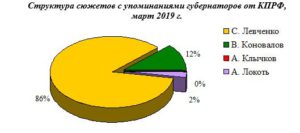 Рассмотрим, как распределялись упоминания «Красных губернаторов» на различных телеканалах в марте 2019 года (Таблица 2)Таблица 2Общее число сюжетов на различных телеканалах, март 2019 г.В марте из центральных федеральных телеканалов деятельность «Красных губернаторов» продолжил освещать только телеканал Рен-ТВ (15 сюжетов, все с негативной окраской).Ещё 11 сюжетов было показано на канале «Россия 24», восемь на «Дожде», пять на ОТР и два на «Пятом канале».Рассмотрим, как распределялось эфирное время С. Левченко на пяти ведущих телеканалах: «Первом», «России», НТВ, ТВЦ и Рен-ТВ.В. Коновалов, А. Клычков и А. Локоть на данных телеканалах в марте не упоминались (Табл. 3)Таблица 3Структура суммарного лидерского эфира С. Левченко, январь – март 2019 г.В течение первого квартала 2019 года, снижалось количество телеканалов, выпускавших сюжеты с упоминанием Иркутского губернатора. Так, в январе эфир с упоминанием С. Левченко складывался из эфирного времени Рен-ТВ (87%), ТВЦ (7%) и НТВ (6%). В феврале 97% эфира было выпущено на Рен-ТВ и 3% на ТВЦ. В марте из пяти центральных телеканалов С. Левченко упоминал только Рен-ТВ (100%).Рен-ТВ остаётся основным телеканалом, занимающимся травлей Иркутского губернатора. В январе он посвятил С. Левченко 19 минут эфира, в феврале 50 минут, в марте 33 минуты.Рассмотрим хронологию инфоповодов с упоминаниями красных губернаторов (Табл.5)Таблица 5Инфоповоды, март 2019 г.В марте резко-негативные сюжеты в адрес С. Левченко выходили на телеканалах Рен-ТВ, «Россия 24» и «Пятый». В течение всего месяца демонстрировались сообщения о заводе на Байкале. В резко-негативном тоне ситуацию освещал Рен-ТВ. При этом о ситуации с заводом также упоминали телеканалы «Дождь» и ОТР, но значительно более спокойно. Сюжеты телеканала «Дождь» носили умеренно-негативный характер, ОТР – скорее нейтральный.19-20 и 24 марта главной темой была коррупция, а именно особняк в Италии, принадлежащий заместителю Иркутского губернатора. 25 марта Рен-ТВ кратко поднял тему браконьерства. 28 и 29 марта на «России 24» упоминалась вырубка леса.22 и 23 марта на телеканале «Дождь» было показано три сюжета с упоминаниями В. Коновалова и С. Левченко. В них политолог А. Кынев рассуждал о политической системе в РФ, назначении губернаторов сверху и травле губернаторов от оппозиции. В сюжетах не содержалось явного негатива в адрес «Красных губернаторов».В. Коновалов в марте один раз упоминался на «5 канале» с темой уклонения от службы в армии, трижды на «Дожде» и один раз на ОТР (тема помощи отшельнице, нейтральный сюжет).А. Локоть упоминался только на канале ОТР, нейтрально, в связи с установкой в Новосибирске памятника Сталину. А. Клычков в марте не упоминался.Сравним, как при этом освещалась деятельность всех прочих губернаторов в период с января по март 2019 года (Таблица 6)Таблица 6Упоминаемость губернаторов России на федеральных телеканалах,январь – март 2019 г.В 2019 году на федеральных телеканалах упоминались 78 из 85 губернаторов Российской Федерации. Наибольшее число сюжетов было посвящено С. Собянину (692 сообщения), А. Беглову (506 сюжетов), Б. Дубровскому (228 сюжетов), В. Лимаренко (191 сюжет), и А. Воробьёву (158 сообщений).Самый высокий медиаиндекс у С. Собянина (37598) и А. Беглова (21391). Отрицательный медиаиндекс только у двух губернаторов от КПРФ: С. Левченко (-117) и В. Коновалова (-419).Согласно данным системы «Медиалогия», наибольшее число сюжетов с негативом выходили в адрес С. Левченко (23 сюжета), В. Коновалова (15 сюжетов), М. Ковтун (14 сюжетов), Ю. Берга и Ю.-Б. Евкурова (по 10 сюжетов). Негатив в адрес М. Ковтун и Ю. Берга был связан с их отставками, в адрес Ю.-Б. Евкурова – с митингами в Ингушетии против изменения границы с Чечнёй.НЕКОТОРЫЕ ВЫВОДЫВ марте 2019 года федеральные и региональные телеканалы продолжили информационную войну против губернаторов КПРФ, особенно С. Левченко.Всего в марте вышло 35 сюжетов с упоминаниями С. Левченко и пять сюжетов с упоминаниями В. Коновалова. А Локоть упоминался только в одном сюжете, А. Клычков не упоминался на федеральных телеканалах в данный период.Из центральных федеральных телеканалов Красных губернаторов упоминал только Рен-ТВ. «Первый», «Россия», НТВ и ТВЦ не выпускали сюжетов с упоминаниями данных политиков.Рен-ТВ упомянул только С. Левченко, в 15 сюжетах, которые заняли чуть более получаса эфирного времени.Всего С. Левченко упоминался в 35 сюжетах, из них 15 сообщений было показано на Рен-ТВ, 11 на «России 24», пять на «Дожде», три на ОТР и одно на «Пятом канале». В марте главными темами стали завод на Байкале и особняк Д. Чернышёва в Италии, снова поднимались темы браконьерства и незаконной вырубки леса. Сюжеты на Рен-ТВ, «Пятом» и «России 24» носили резко-негативный характер, сообщения на «Дожде» - умеренно-негативный, сюжет на ОТР – нейтральный.22 и 23 марта на телеканале «Дождь» трижды был повторён сюжет – интервью с политологом А. Кыневым, рассуждавшим о политической системе РФ. Он упомянул о травле губернаторов от оппозиции (В. Коновалова и С. Левченко). В сюжетах не содержалось явного негатива в адрес красных губернаторов.Всего В. Коновалов в марте упоминался в пяти сообщениях, три из них вышли на канале «Дождь» и по одному на ОТР и «Пятом канале». «5 канал» выпустил один негативный сюжет на тему уклонения В. Коновалова от службы в армии, ОТР упомянул о помощи отшельнице, в нейтральном тоне.А. Локоть упоминался в нейтральном тоне на канале ОТР, в связи с установкой в Новосибирске памятника Сталину.А. Клычков в марте не упоминался.В 2019 году (с 1 января по 31 марта) из 85 губернаторов Российской Федерации на федеральных телеканалах упоминались 78. Из них только у двоих медиаиндекс оказался отрицательным: у С. Левченко (-117) и В. Коновалова (-419).Наибольшее внимание федеральные телеканалы уделяют мэрам двух столиц: С. Собянину (692 сюжета) и А. Беглову (506 сюжетов), у них же самый высокий медиаиндекс.Наибольшее число сюжетов с негативом выходили в адрес: С. Левченко (23 сюжета), В. Коновалова (15 сюжетов), М. Ковтун (14 сюжетов), Ю. Берга и Ю.-Б. Евкурова (по 10 сюжетов).В 2019 году наибольший поток негатива среди всех действующих губернаторов России пришёлся на представителей КПРФ С. Левченко и В. Коновалова.Таким образом, информационная атака на «Красных губернаторов» (С. Левченко и В. Коновалова) продолжилась в марте, хотя из центральных федеральных каналов в ней принял участие только Рен-ТВ. Основной удар пришёлся на С. Левченко. В. Коновалов в негативном ключе был упомянут лишь один раз, 1 марта.Исполнитель исследования:А. А. Гавалова, зав. сектором политмониторинга ЦК КПРФ.Методика – А.Н.ВасильцоваОтв. за выпуск – С.П.Обухов, доктор политических наукДля контент-анализа использованы материалы системы «Медиалогия»Отдел ЦК КПРФ по проведению избирательных кампанийЦентр исследований политической культуры РоссииПРИЛОЖЕНИЕВ таблице №1 дан список телесюжетов, вышедших на пяти ведущих федеральных каналах, хронометраж передач которых включен в мониторинг.Таблица №1ПРИЛОЖЕНИЕВ таблице №2 дан список телесюжетов, вышедших на каналах, где хронометраж сюжетов не ведётся.Таблица №2ГубернаторЦентральные каналыЦентральные каналыЦентральные каналыОстальные телеканалыОстальные телеканалыОстальные телеканалыВсегоГубернаторЯнв.Фев.МартЯнв.Фев.Мартцентр/остС. Левченко10221518112047/49В. Коновалов201-157521/27А. Клычков---4--0/4А. Локоть----110/2ТелеканалС. ЛевченкоВ. КоноваловА. КлычковА. ЛокотьВсего сюжетовРен-ТВ15----15Россия 2411---11Дождь53--8ОТР31-155 канал11--2Всего3550141Телеканалянварь%февраль%1-20 марта%«Первый»-----«Россия»-----НТВ785,9---ТВЦ876,6753-Рен-ТВ115687,52920971983100Всего132110029951001983100ДатаГубернаторТемаФед. каналыОст. каналы1 мартаВ. КоноваловВ. Коновалов уклонялся от службы в армии5 канал6, 7 мартаС. ЛевченкоЗавод на Байкале (умеренно-негативно)Дождь12, 13 мартаС. ЛевченкоСкандал вокруг завода на БайкалеРен-ТВРоссия 2414 мартаС. ЛевченкоС. Левченко просит проверить строительство заводаОТР (нейтрально)15 мартаА. ЛокотьВ Новосибирске установят памятник СталинуОТР(положит.)С. ЛевченкоПриостановка строительства завода на БайкалеРен-ТВОТР (нейтрально)19, 20 мартаС. ЛевченкоОсобняки в Италии у зама С. Левченко Д. ЧернышёваРен-ТВ5 канал, Россия 2420 мартаС. ЛевченкоУ завода на Байкале нет права на водопользованиеРен-ТВС. ЛевченкоС. Левченко потребовал отставки мэра Ангарска из-за коррупцииОТР (информ.)22 и 23 мартаС. Левченко, В. КоноваловИнформационная война против губернаторовДождь (нейтрально)24 мартаС. ЛевченкоОсобняки в Италии у зама С. Левченко Д. ЧернышёваРен-ТВ25 мартаС. ЛевченкоБраконьерствоРен-ТВ27 мартаС. ЛевченкоФинал истории с заводом на БайкалеРен-ТВ28 и 29 мартаС. ЛевченкоНезаконная вырубка лесаРоссия 2429 мартаВ. КоноваловГлава Хакасии обещает оказать необходимую помощь отшельнице Агафье ЛыковойОТР (информ)ГубернаторСю-жетыМедиа-индексНега-тивПози-тивСобянин Сергей Семенович (Москва)69237 5986114Беглов Александр Дмитриевич (Санкт-Петербург)50621 39188Лимаренко Валерий Игоревич (Сахалинская обл.)1919 01300Кадыров Рамзан Ахматович (Чеченская респ.)1316 69422Дубровский Борис Александрович2286 20450Воробьев Андрей Юрьевич (Московская обл.)1585 98511Аксёнов Сергей Валерьевич (Крым, респ.)1244 99220Минниханов Рустам Нургалиевич (Татарстан, респ.)824 24900Бречалов Александр Владимирович (Удмуртия, респ.)603 65500Алиханов Антон Андреевич (Калининградская обл.)783 51200Фургал Сергей Иванович (Хабаровский край)602 70828Голубев Василий Юрьевич (Ростовская обл.)772 44101Хабиров Радий Фаритович (Башкортостан, респ.)582 39500Морозов Сергей Петрович (Астраханская обл.)502 18602Кожемяко Олег Николаевич (Приморский край)652 13504Ковтун Марина Васильевна792 089140Евкуров Юнус-Бек Баматгиреевич (Ингушетия, респ.)642 047104Овсянников Дмитрий Владимирович (Севастополь)352 03800Миронов Дмитрий Юрьевич (Ярославская обл.)511 91400Осипов Александр Михайлович (Забайкальский край)261 79907Бердников Александр Васильевич771 79380Берг Юрий Александрович741 702105Никитин Александр Валерьевич (Тамбовская обл.)351 66200Кувшинников Олег Александрович (Вологодская обл.)311 57005Никитин Андрей Сергеевич (Новгородская обл.)341 56900Цивилев Сергей Евгеньевич (Кемеровская обл.)281 53200Николаев Айсен Сергеевич (Саха, респ.)381 43311Бочаров Андрей Иванович (Волгоградская обл.)361 35300Азаров Дмитрий Игоревич (Самарская обл.)421 35200Орлов Алексей Маратович611 30730Старовойт Роман Владимирович (Курская обл.)271 22000Темрезов Рашид Бориспиевич (Карачаево-Черкесия, респ.)371 18700Белозерцев Иван Александрович (Пензенская обл.)201 06701Руденя Игорь Михайлович (Тверская обл.)1795200Сипягин Владимир Владимирович (Владимирская обл.)5294888Кондратьев Вениамин Иванович (Краснодарский край)1890900Дюмин Алексей Геннадьевич (Тульская обл.)3584500Артамонов Игорь Георгиевич (Липецкая обл.)1783401Морозов Сергей Иванович (Ульяновская обл.)1883000Дрозденко Александр Юрьевич (Ленинградская обл.)2378000Васильев Владимир Абдуалиевич (Дагестан, респ.)1873400Орлов Василий Александрович (Амурская обл.)2563900Куйвашев Евгений Владимирович (Свердловская обл.)3363101Никитин Глеб Сергеевич (Нижегородская обл.)1458000Усс Александр Викторович (Красноярский край)4557960Любимов Николай Викторович (Рязанская обл.)1356900Радаев Валерий Васильевич (Саратовская обл.)2156310Решетников Максим Геннадьевич (Пермский край)1946001Гусев Александр Викторович (Воронежская обл.)944800Ситников Сергей Константинович (Костромская обл.)432800Жвачкин Сергей Анатольевич (Томская обл.)532000Васильев Игорь Владимирович (Кировская обл.)830000Островский Алексей Владимирович (Смоленская обл.)929200Артамонов Анатолий Дмитриевич (Калужская обл.)1126900Владимиров Владимир Владимирович (Ставропольский край)1326200Ведерников Михаил Юрьевич (Псковская обл.)1025000Илюхин Владимир Иванович (Камчатский край)821800Савченко Евгений Степанович (Белгородская обл.)421700Комарова Наталья Владимировна (Ханты-Мансийский АО)1620600Цыденов Алексей Самбуевич (Бурятия, респ.)2819400Бурков Александр Леонидович (Омская обл.)517604Моор Александр Викторович (Тюменская обл.)513400Шумков Вадим Михайлович (Курганская обл.)513200Томенко Виктор Петрович (Алтайский край)312100Кумпилов Мурат Каральбиевич (Адыгея, респ.)312000Клычков Андрей Евгеньевич (Орловская обл.)511200Игнатьев Михаил Васильевич (Чувашия, респ.)38600Травников Андрей Александрович (Новосибирская обл.)27500Волков Владимир Дмитриевич (Мордовия, респ.)17100Носов Сергей Константинович (Магаданская обл.)146821Воскресенский Станислав Сергеевич (Ивановская обл.)84100Битаров Вячеслав Зелимханович (Северная Осетия-Алания, респ.)33700Артюхов Дмитрий Андреевич (Ямало-Ненецкий АО)73300Кара-Оол Шолбан Валерьевич (Тыва, респ.)3100Левченко Сергей Георгиевич (Иркутская обл.)93-117232Коновалов Валентин Олегович (Хакасия, респ.)46-419158Богомаз Александр Васильевич (Брянская обл.)2н.д.00Цыбульский Александр Витальевич (Ненецкий АО)1н.д.00Гапликов Сергей Анатольевич (Коми, респ.)0н.д.00Евстифеев Александр Александрович (Марий Эл, респ.)0н.д.00Левинталь Александр Борисович (Еврейская автономная обл.)0н.д.00Копин Роман Валентинович (Чукотский АО)0н.д.00Парфенчиков Артур Олегович (Карелия, респ.)0н.д.00Орлов Игорь Анатольевич (Архангельская обл.)0н.д.00Коков Казбек Валерьевич (Кабардино-Балкария, респ.)0н.д.00ДатаВремяТелеканалУсловное названиеС. ЛевченкоС. ЛевченкоС. ЛевченкоС. Левченко12 марта 201916:45Рен ТВ # НовостиПравительство готовит масштабную проверку на скандально известном заводе по производству бутилированной воды на Байкале12 марта 201919:40Рен ТВ # НовостиНеожиданный поворот произошел в скандале с заводом на озере Байкал12 марта 201923:13Рен ТВ # НовостиНеожиданный поворот произошел в скандале с заводом на озере Байкал15 марта 201912:40Рен ТВ # НовостиЖители Иркутской области отстояли природоохранную зону Байкала15 марта 201916:40Рен ТВ # НовостиЖители Иркутской области отстояли природоохранную зону Байкала15 марта 201919:43Рен ТВ # НовостиЖители Иркутской области отстояли природоохранную зону Байкала19 марта 201912:42Рен ТВ # НовостиУ замгубернатора Иркутской области Чернышева обнаружили особняк в Италии19 марта 201916:39Рен ТВ # НовостиУ зам.губернатора Иркутской области Чернышева обнаружили особняк в Италии19 марта 201919:40Рен ТВ # НовостиУ зам.губернатора Иркутской области Чернышева обнаружили особняк в Италии19 марта 201923:09Рен ТВ # НовостиУ зам.губернатора Иркутской области Чернышева обнаружили особняк в Италии20 марта 201912:46Рен ТВ # НовостиУ китайского завода на Байкале нет права на водопользование24 марта 201923:51Рен ТВ # Добров в эфиреНовые назначения; Рыба, чиновники и счастье25 марта 201900:10Рен ТВ # Добров в эфиреЛесной ценник27 марта 201916:46Рен ТВ # НовостиФинал громкой истории о строительстве завода по разливу воды на Байкале27 марта 201919:32Рен ТВ # НовостиФинал громкой истории о строительстве завода по разливу воды на БайкалеДатаВремяТелеканалУсловное названиеВ. КоноваловВ. КоноваловВ. КоноваловВ. Коновалов1 марта 201900:075 Канал # ИзвестияГубернатор Хакасии Валентин Коновалов уклонялся от службы в армии22 марта 201920:20Телеканал Дождь # Фишман. Вечернее шоуНовые отставки губернаторов23 марта 201900:21Телеканал Дождь # Фишман. Вечернее шоуНовые отставки губернаторов23 марта 201909:19Телеканал Дождь # Фишман. Вечернее шоуНовые отставки губернаторов29 марта 201922:01Общественное телевидение РоссииГлава Хакасии обещает оказать необходимую помощь отшельнице Агафье ЛыковойА. ЛокотьА. ЛокотьА. ЛокотьА. Локоть15 марта 201910:34Общественное телевидение РоссииВ Новосибирске установят памятник СталинуС. ЛевченкоС. ЛевченкоС. ЛевченкоС. Левченко6 марта 201920:43Телеканал Дождь # Здесь и сейчасКитайский завод на Байкале7 марта 201906:41Телеканал Дождь # Здесь и сейчасКитайский завод на Байкале12 марта 201916:41Россия 24Скандал вокруг строительства завода в природоохранной зоне озера Байкал12 марта 201922:02Россия 24Скандал вокруг строительства завода в природоохранной зоне озера Байкал13 марта 201900:20Россия 24Скандал вокруг строительства завода в природоохранной зоне озера Байкал13 марта 201908:30Россия 24Скандал вокруг строительства завода в природоохранной зоне озера Байкал14 марта 201914:41Общественное телевидение РоссииИркутский глава просит Минприроды проверить строительство завода на Байкале15 марта 201909:46Общественное телевидение РоссииСуд приостановил строительство завода по розливу питьевой воды на Байкале19 марта 201913:075 Канал # ИзвестияКоррупционный скандал в Иркутской области19 марта 201921:18Россия 24Скандал с участием замгубернатора Иркутской области Дмитрия Чернышева20 марта 201908:18Россия 24Скандал с участием замгубернатора Иркутской области Дмитрия Чернышева20 марта 201914:15Общественное телевидение РоссииГубернатор Иркутской области потребовал отставки мэра Ангарска22 марта 201920:20Телеканал Дождь # Фишман. Вечернее шоуНовые отставки губернаторов23 марта 201900:21Телеканал Дождь # Фишман. Вечернее шоуНовые отставки губернаторов23 марта 201909:19Телеканал Дождь # Фишман. Вечернее шоуНовые отставки губернаторов28 марта 201918:22Россия 24Борьба с незаконной вырубкой леса в Иркутской области28 марта 201919:40Россия 24Меры по борьбе с незаконной вырубкой деревьев в Иркутской области28 марта 201920:50Россия 24Борьба с незаконной вырубкой леса в Иркутской области29 марта 201901:19Россия 24Борьба с незаконной вырубкой леса в Иркутской области29 марта 201905:20Россия 24Борьба с незаконной вырубкой леса в Иркутской области